АДМИНИСТРАЦИЯЗАКРЫТОГО АДМИНИСТРАТИВНО-ТЕРРИТОРИАЛЬНОГО ОБРАЗОВАНИЯ СОЛНЕЧНЫЙПОСТАНОВЛЕНИЕО признании многоквартирного дома по адресу: 
Тверская обл., ЗАТО Солнечный, п. Солнечный, ул. Новая, д. 25, 
аварийным и подлежащим сносуВ соответствии с Жилищным кодексом Российской Федерации, п. 38 Постановления Правительства Российской Федерации от 28 января 2006 года №47 «Об утверждении положения о признании помещения жилым помещением, жилого помещения непригодным для проживания и многоквартирного дома аварийным и подлежащим сносу или реконструкции», на основании Заключения межведомственной комиссии по оценке жилых помещений (домов) пригодными (непригодными) для проживания граждан ЗАТО Солнечный о признании многоквартирного дома по адресу: Тверская обл., ЗАТО Солнечный, п. Солнечный, ул. Новая, д.25, аварийным и подлежащим сносу, от 22.12.2021г. года № 5, Администрация ЗАТО СолнечныйПОСТАНОВЛЯЕТ:Признать многоквартирный дом, получивший повреждения в результате пожара, расположенный по адресу: Тверская обл., ЗАТО Солнечный, п. Солнечный, ул. Новая, д. 25, с кадастровым номером 69:50:0011001:403, площадью 342,3 кв.м., аварийным и подлежащим сносу.Настоящее постановление вступает в силу с момента подписания и подлежит официальному опубликованию в газете «Городомля на Селигере» и размещению на официальном сайте администрации ЗАТО Солнечный.Контроль за исполнением настоящего Постановления оставляю за собой.ВРИО главы администрации ЗАТО Солнечный                                            В.А. Петров22.12.2021г.№ 212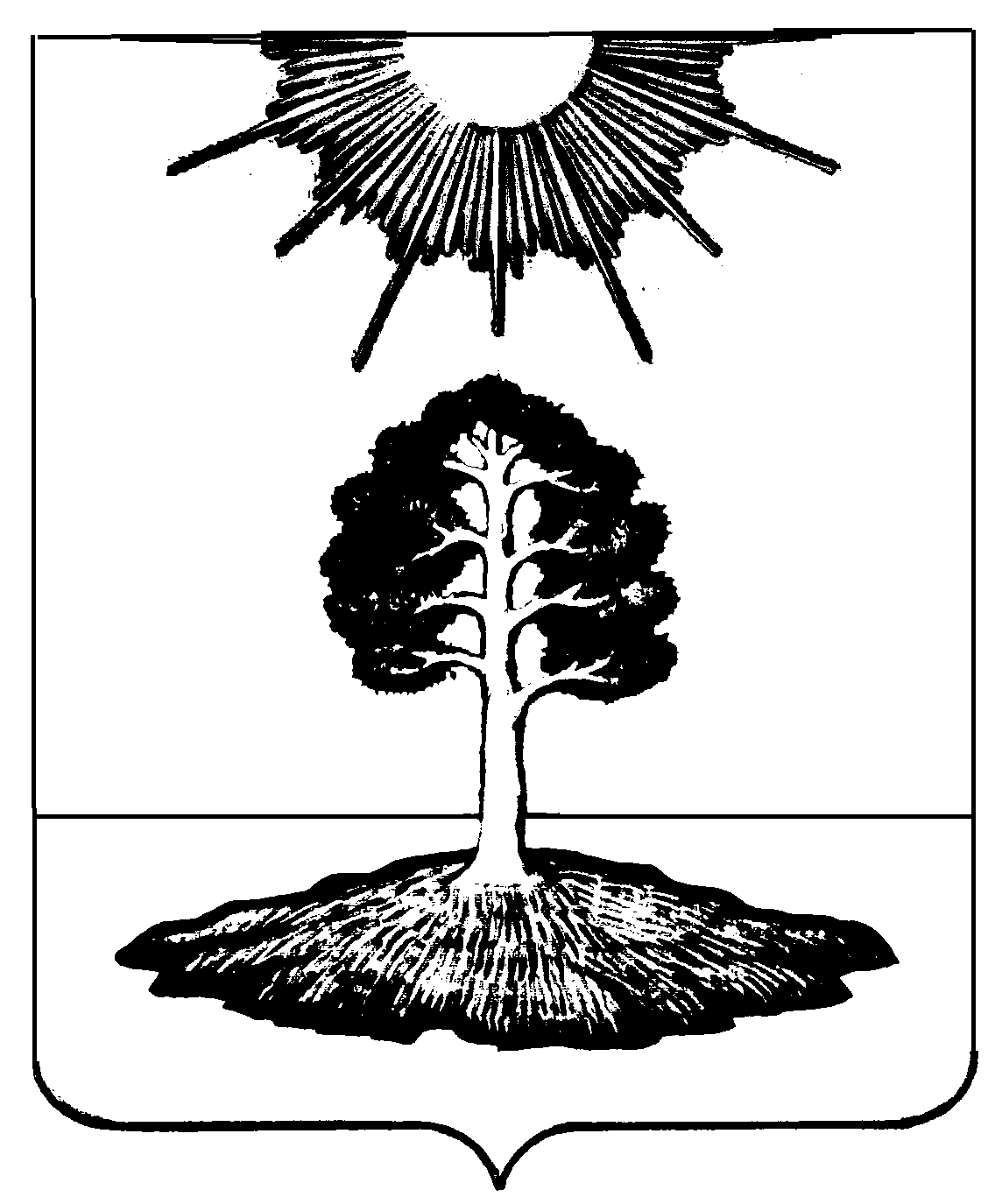 